Zadanie nr 14Zad.1. 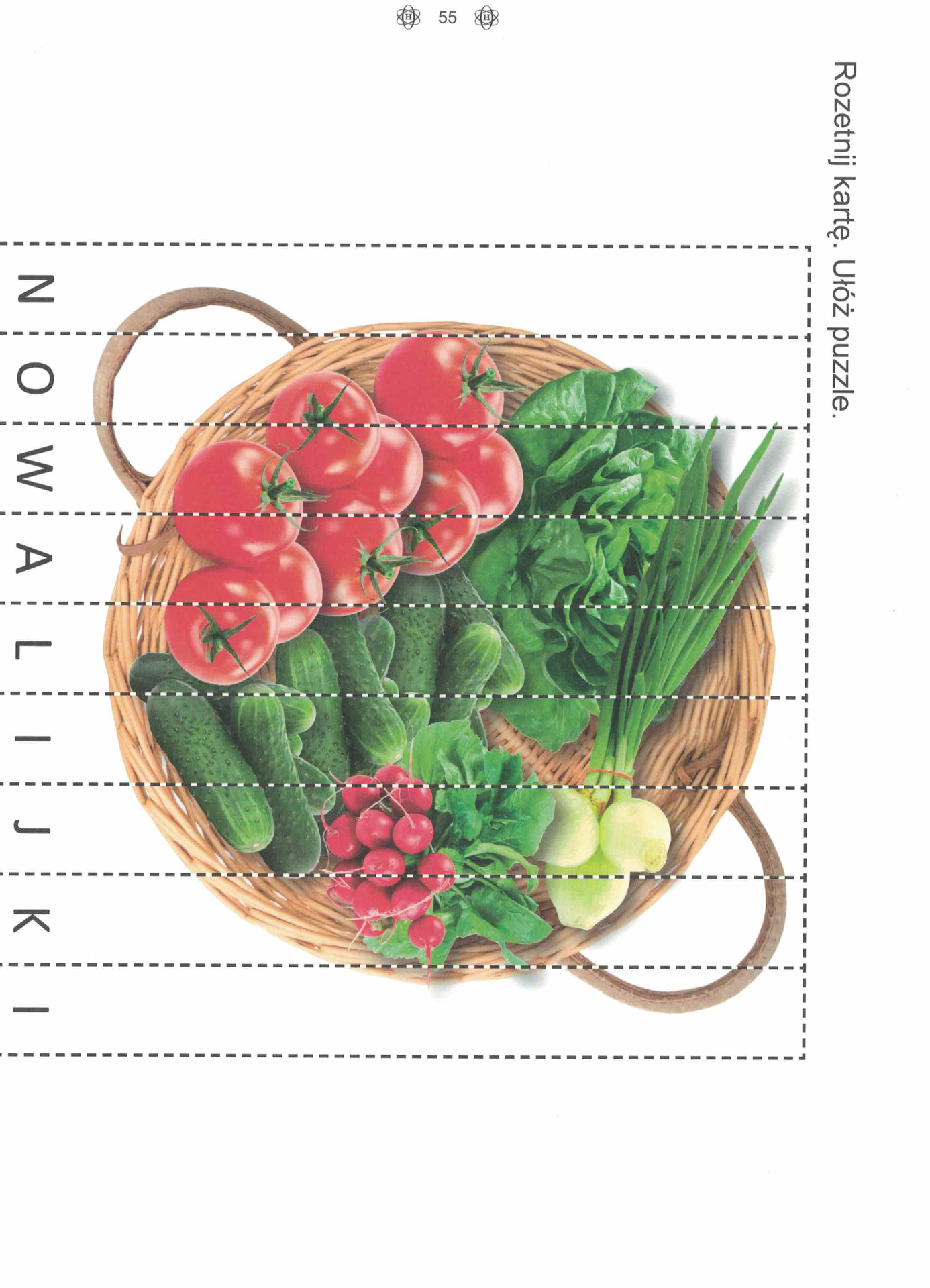 Zad.2. Podpisz warzywa. 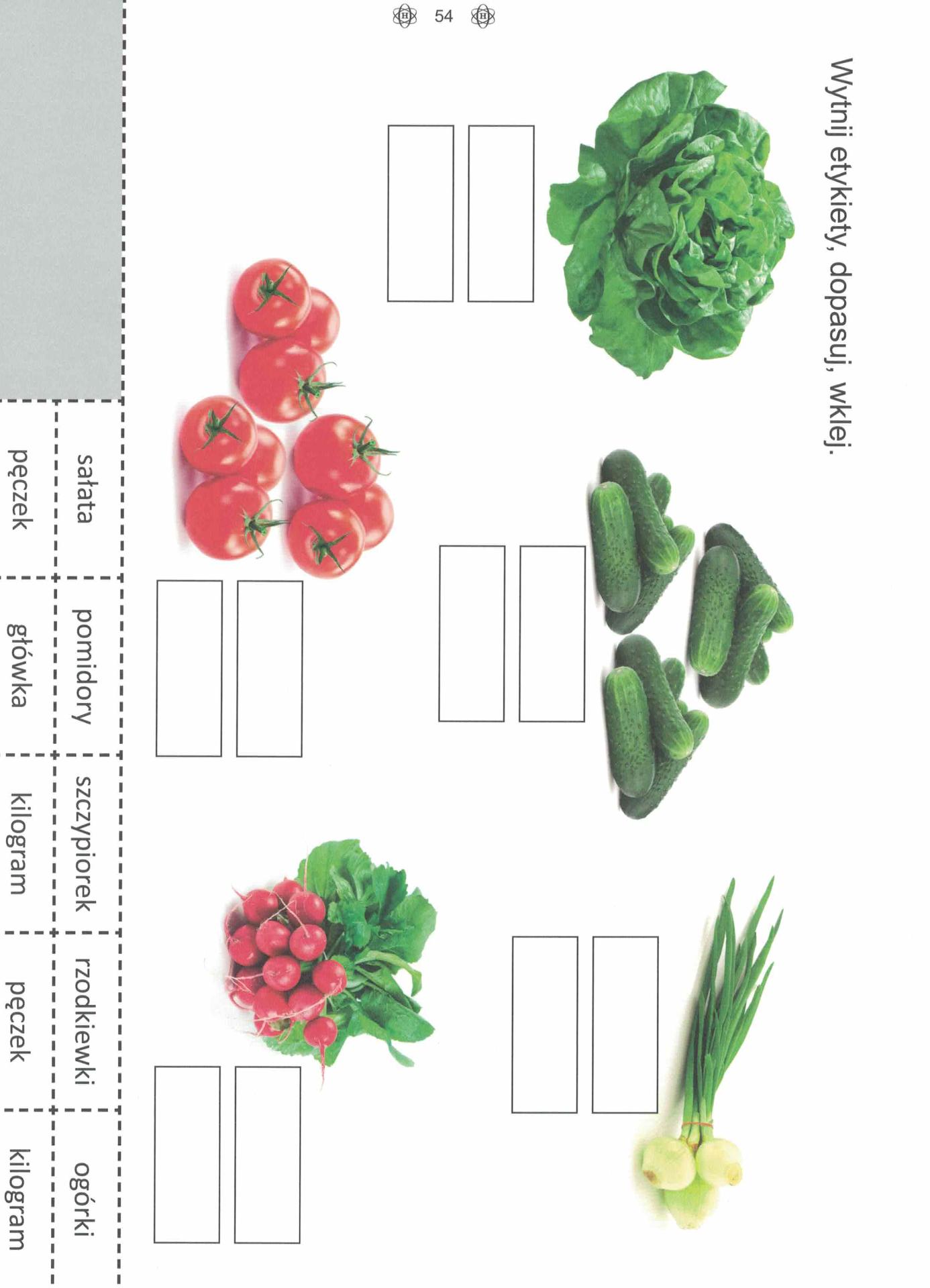 Zad.3. Wykonaj satatkę. Wpisz warzywa i czynności. 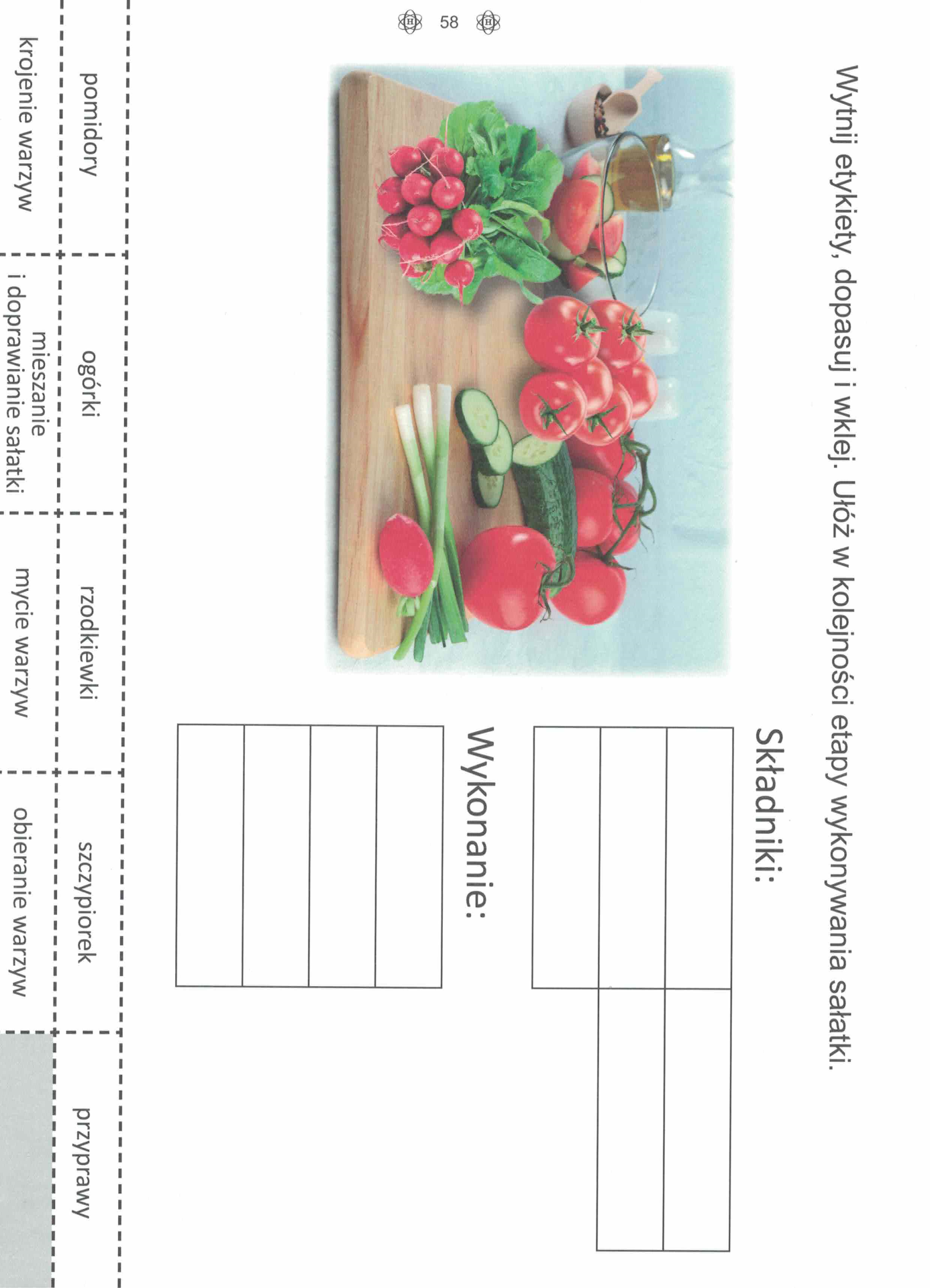 Zad. 4.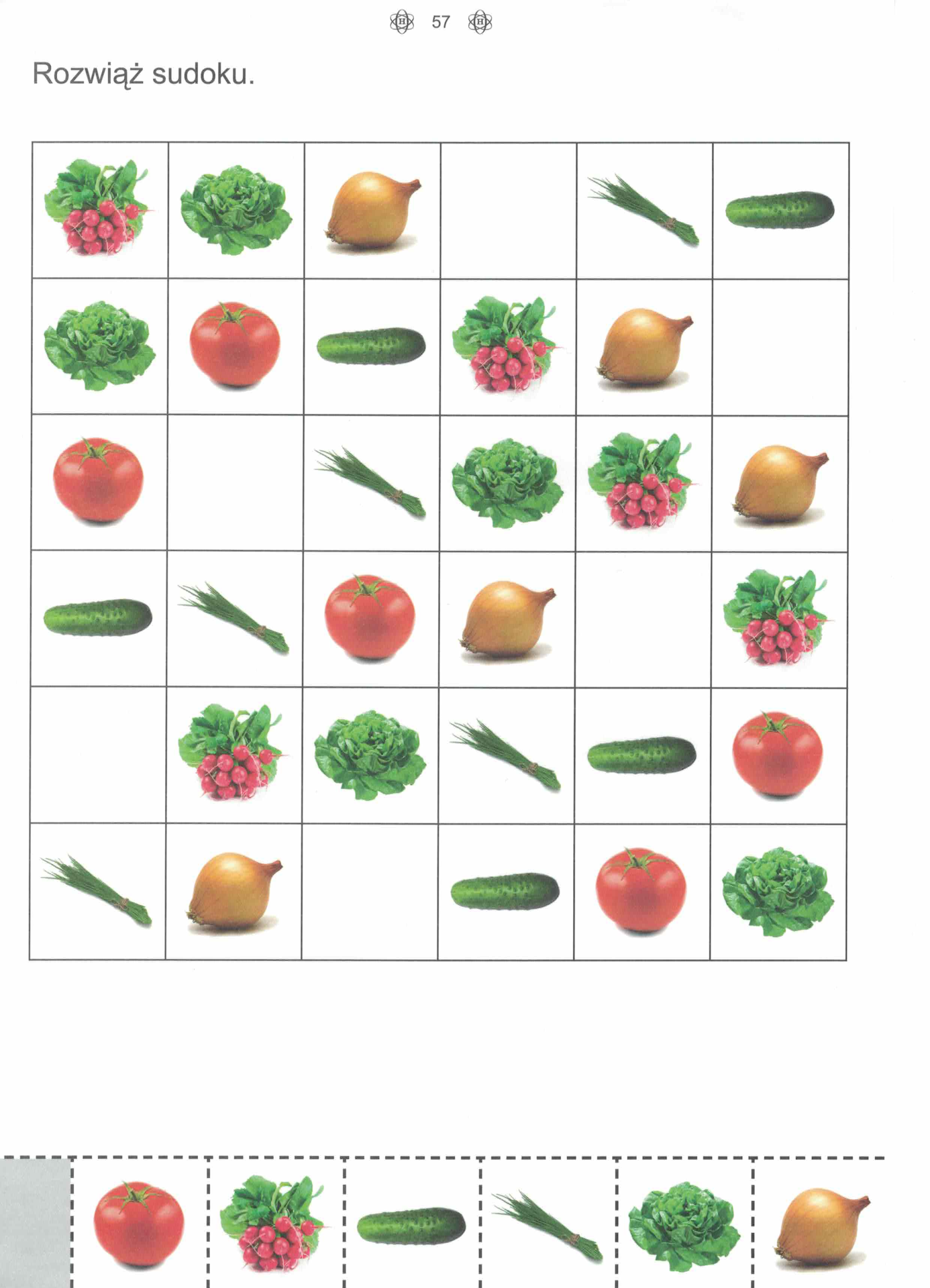 Zad.5. Budowa kwiatu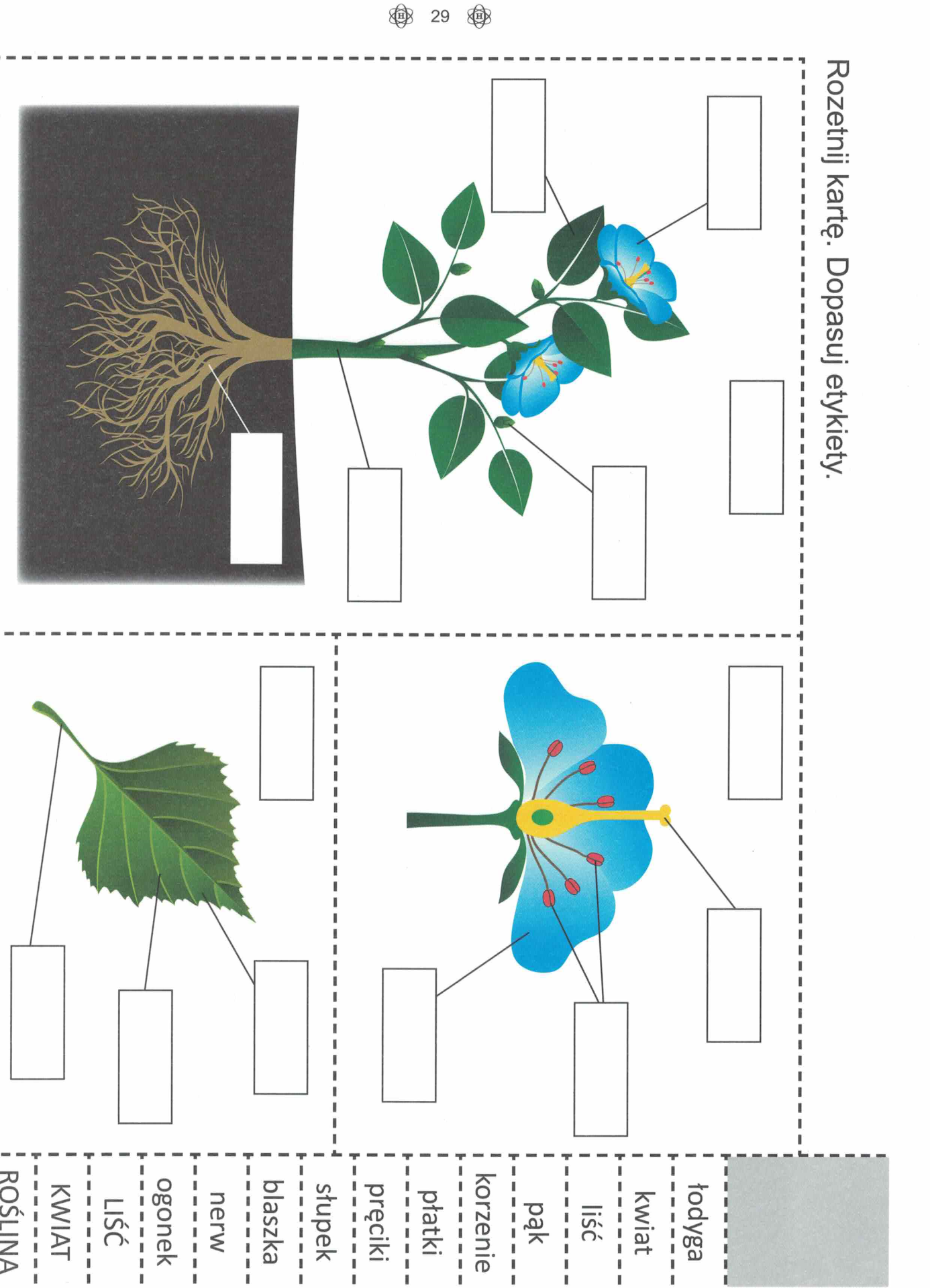 Zad.6. Pokoloruj warzywa i podpisz.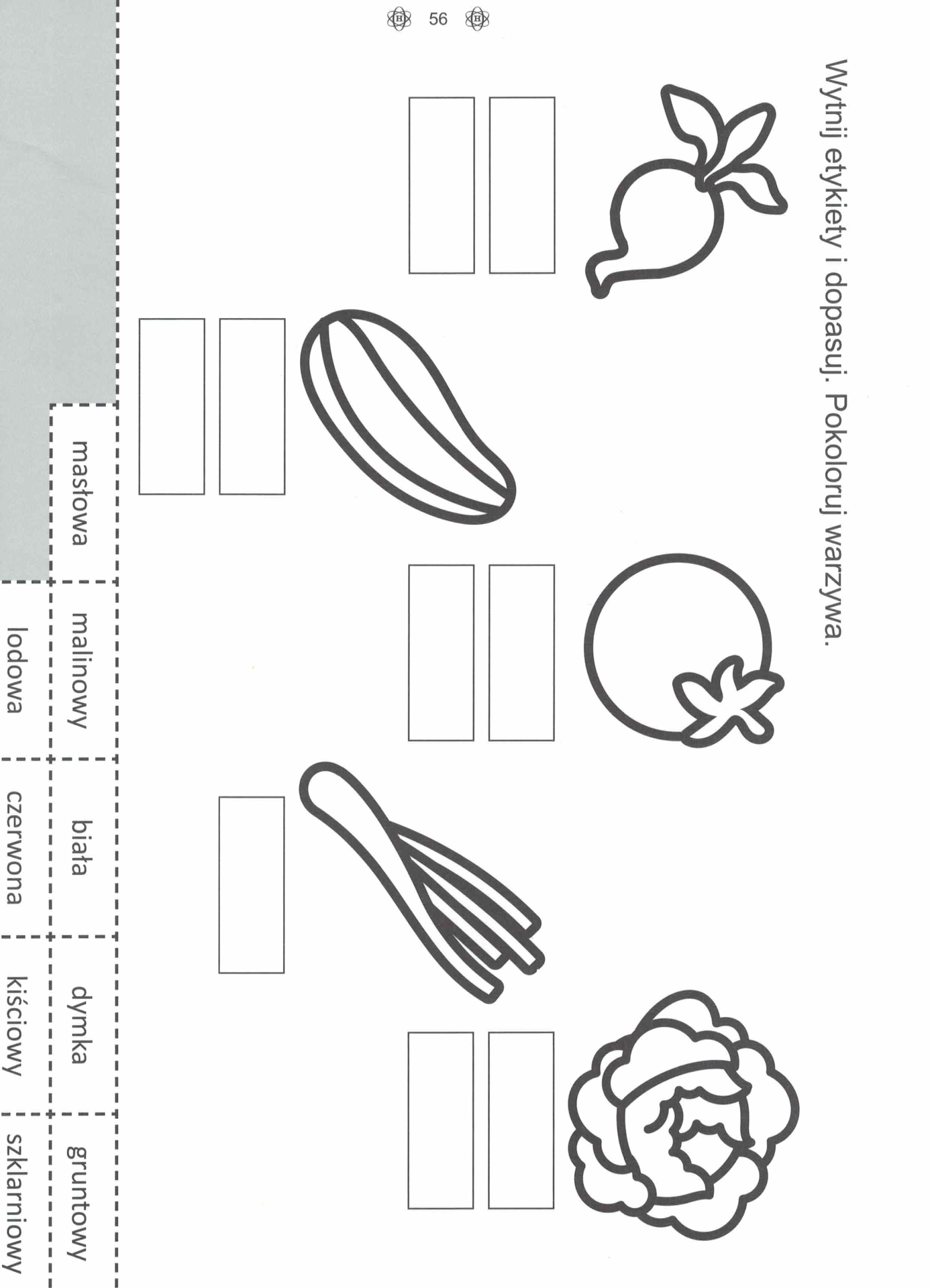 Zad.7. Napisz do jakich potraw można wykorzystać te warzywa.Zad.8.Przeczytaj lub posłuchaj wiersza. 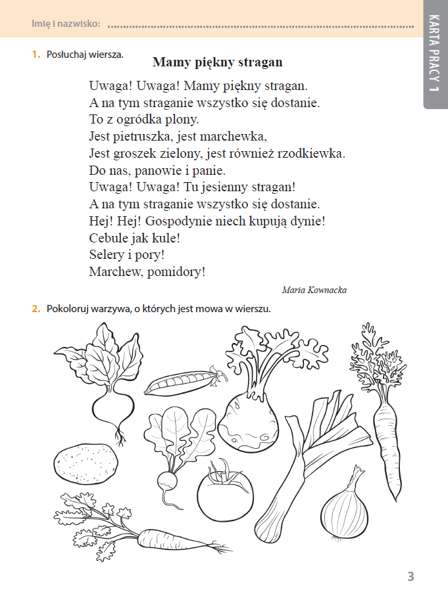 Zad.9.Wykreślanki wyszukaj owoce i przeczytaj wyrazy. 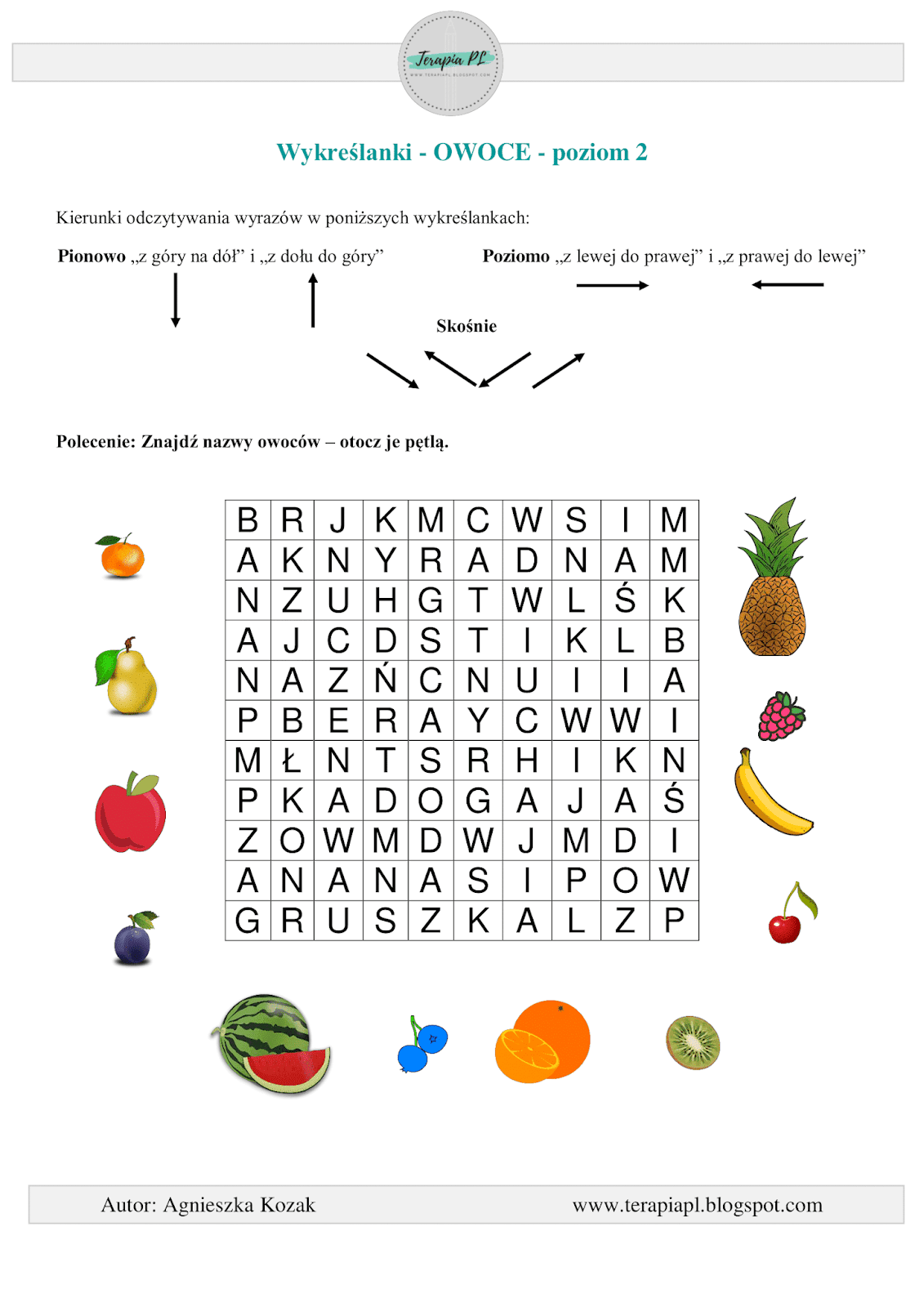 